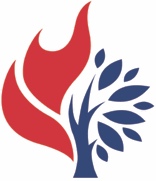 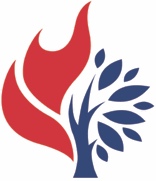 Financial ServicesPosition Title: Finance Coordinator, Financial ServicesPosition Type: Fixed Term for Maternity/Parental Leave coverage, March 2022 – June 30, 2023 - Full-time The Financial Services department is responsible for all the accounting functions of the church and provide accounting support to ministries and congregations. Job Summary: Reporting to the Accountant, the Finance Coordinator (FC), working with the program coordinators in the various departments of The Presbyterian Church in Canada (PCC) will be responsible for reviewing cheque requisitions from the Life & Mission Agency (LMA), the General Assembly Office (GAO) and Women’s Missionary Society (WMS), wire transfer payments and electronic funds transfers. The person will have to understand the financial cycle of the organization. The FC will assist the accountant at a high level with estates and gift annuities as well as other work as needed. Cover the AP & AR Clerks if they are on vacation or sick leave.Work Functions: Qualifications Required: College certificate or university degree in a related field3 – 5 years of equivalent working experience.The person must be comfortable in interacting with many individuals including internal staff and the constituency of the PCC.Must have expert accounting and computer knowledge. Is expected to have a high proficiency in Microsoft Excel, Accpac (Sage 300), other Microsoft Applications and Raiser’s Edge donor database. Must have an excellent knowledge of financial administration and accounting skillsDemonstrated organizational skills with excellent attention to detail.Strong interpersonal and customer service skills, with demonstrated commitment to work cooperatively and contribute to a positive and supportive working environment.Ability to maintain confidential information.Able to work effectively with efficiency and accuracy.Ability to work on several projects simultaneously and manage time according to established priorities with a results-oriented mindset.Criminal Records Check – Vulnerable Sector Knowledge of and respect for the beliefs, structure, programs and polity of The Presbyterian Church in Canada.March 2022Work FunctionsTasks and ResponsibilitiesCheque Requisitionsprepare cheque requisitions as requested by staff or other departments for processing by the AP Clerkensure proper backup and proper documentationensure correctness of HST/GSTensure requisitions are properly marked for T3010 and T4/T4As for AP Clerk to trackobtain proper authorized signatureCredit Card Statementsreconcile visa statements each month and prepares monthly journal entry to record visa payments coordination with other Finance and Admin Coordinators (Print JE & Support Document for AP Clerk to file)Wire Transfersprepare wire transfers as requested by other departments and staff for processing by the AP Clerk Electronic Funds Transfers (EFT)maintain spreadsheets of all EFTs for the yearreview all EFTs and support documents from all departments for processing by the AP Clerk. print out EFT forms and supporting documents for other departments (LMA& GAO)maintain spreadsheet & input into the banking system of all DR EFTs (auto withdrawal) for the year, prepare spreadsheet for EFTs as required (monthly, quarterly) for Pension, Presbyterian sharing, PWS&D, Loan and H&D just for congregations that enrolled. (Coordinate Pension Monthly automatic withdrawal with Pension Clerk)maintain spreadsheet of all CR EFTs for the year, prepares spreadsheet for EFTs as required (weekly, monthly, quarterly, annually) and notifies the Payroll Administrator of monthly CR EFT that require a T4/T4AAccounts Receivable Invoices & General Ledger Depositprepare all AR invoices for personal postage and printingensure that “clearing account” is reconciled prepare all AR Invoices for PCC recourses, newspaper ads and annual insurance invoicesenter health and dental adjustment invoice and batch quarterlyprepare deposit for Portland cheque send to AR Clerk to processShares Donationresponsible for shares donations and issue donation receipts process all donated shares gifts including updating the donation information in RE, receiving the funds from the bank and distributing the funds as outlined by the donorworks with the Stewardship department to ensure the donations of shares is done correctly and within designated timeframesGift Annuitiesreceive the cheque and contract from Planned Givinglog information about annuity in the alpha/numerical list, the audit list and master payment listopen a new gift annuity account and prepare journal entryprepare cheque for depositprepare a tax receipt remittance form prepare the contract and obtain signaturesrecord the estate in the register and open a fileprepare fund for deposit funds coming in from the estate and record in estate register close deceased files and distribute remaining fundsEstatessetup estate files in RE and issue donation receipt monthlyReconciliationprepare all monthly bank reconciliations and account reconciliations for PCC accounts, Pension, and WMSupdate PWS&D Expense and Revenue monthly, works with the PWS&D Finance Coordinator to ensure accuracyInter-company (Pension, WMS)process monthly reconciliation of inter-company accountsprepare transfer & JEs for inter-company fundsSpecific to Women’s Missionary SocietyAccounts Receivablesprepare deposit send to AR Clerk to process and enters all donations for Raiser’s Edge (RE)prepare cheque requisitions & EFT for processing by AP Clerkprepare wire transfer for processing by AP Clerkprepare reports as requested (Presbyterial Giving/Budget & Actual/ Endowment Funds)WMS yearly invoices (PCC Accountant will inform you when to do it and amount)record online express donations ensure proper authorized signature Monthly Acknowledgment letters & Annual Receiptsassist in running monthly acknowledgment letters and annual donation receipts with Stewardship departmentrun congregational statements quarterly and email them to Resources Production & Distribution to print and mail out